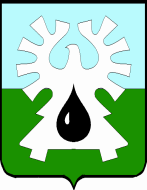 ГОРОДСКОЙ ОКРУГ УРАЙХанты-Мансийского автономного округа – ЮгрыАДМИНИСТРАЦИЯ ГОРОДА УРАЙПОСТАНОВЛЕНИЕот _____________                                                                                                                №____О порядке принятия муниципального правового акта об осуществлении закупки товаров, работ, услуг для обеспечения муниципальных нужд города Урай у единственного поставщика (подрядчика, исполнителя)В соответствии с Федеральным законом от 05.04.2013 №44-ФЗ «О контрактной системе в сфере закупок товаров, работ, услуг для обеспечения государственных и муниципальных нужд», частью 2 статьи 15 Федерального закона от 08.03.2022 №46-ФЗ «О внесении изменений в отдельные законодательные акты Российской Федерации», постановлением Правительства Ханты-Мансийского автономного округа - Югры от 25.03.2022 №103-п «Об осуществлении закупок товаров, работ, услуг для обеспечения государственных и (или) муниципальных нужд Ханты-Мансийского автономного округа - Югры у единственного поставщика (подрядчика, исполнителя)»:Утвердить Порядок принятия муниципального правового акта об осуществлении закупки товаров, работ, услуг для обеспечения муниципальных нужд города Урай у единственного поставщика (подрядчика, исполнителя)» согласно приложению.Признать утратившим силу постановление администрации города Урай от 16.06.2022 №1433 «О порядке принятия муниципального правового акта об осуществлении закупки товаров, работ, услуг для обеспечения муниципальных нужд города Урай у единственного поставщика (подрядчика, исполнителя)».Постановление опубликовать в газете «Знамя» и разместить на официальном сайте органов местного самоуправления города Урай в информационно-телекоммуникационной сети «Интернет».Контроль за выполнением постановления возложить на заместителя главы города Урай С.П.Новосёлову.Глава города Урай                                                                                                Т.Р.ЗакирзяновПриложение к постановлению администрации города Урай от ______________№______Порядок принятия муниципального правового акта об осуществлении закупки товаров, работ, услуг для обеспечения муниципальных нужд города Урай у единственного поставщика (подрядчика, исполнителя)Муниципальный правовой акт об осуществлении закупки товаров, работ, услуг для обеспечения муниципальных нужд города Урай у единственного поставщика (подрядчика, исполнителя) подготавливается в случаях, предусмотренных постановлением Правительства Ханты-Мансийского автономного округа - Югры от 25.03.2022 №103-п «Об осуществлении закупок товаров, работ, услуг для обеспечения государственных и (или) муниципальных нужд Ханты-Мансийского автономного округа - Югры у единственного поставщика (подрядчика, исполнителя)» (далее – постановление Правительства ХМАО-Югры от 25.03.2022 №103-п) в форме постановления администрации города Урай.Основанием для подготовки проекта постановления администрации города Урай об осуществлении закупки товаров, работ, услуг для обеспечения муниципальных нужд города Урай у единственного поставщика (подрядчика, исполнителя) является решение координационного (совещательного, консультативного) органа при Губернаторе Ханты-Мансийского автономного округа - Югры (Правительстве Ханты-Мансийского автономного округа - Югры), которым определен единственный поставщик (подрядчик, исполнитель) товаров, работ, услуг или определена конкретная закупка для обеспечения муниципальных нужд города Урай, которая может быть осуществлена заказчиком у единственного поставщика (подрядчика, исполнителя).Решение, указанное в пункте 2 настоящего постановления, принимается на основании подготовленного заказчиком - инициатором закупки и направленного в адрес отраслевого исполнительного органа Ханты-Мансийского автономного округа – Югры, сфера деятельности которого соответствует предмету закупки, предложения, содержащего информацию, указанную в абзаце втором пункта 2 постановления Правительства ХМАО-Югры от 25.03.2022 №103-п.В течение 3 (трех) рабочих дней со дня принятия решения, указанного в пункте 2 настоящего постановления, заказчик направляет первому заместителю, заместителю главы города Урай, в ведении которого находится заказчик, обращение о необходимости заключения контракта с единственным поставщиком (подрядчиком, исполнителем), которое должно содержать:предмет контракта и описание объекта закупки, включающие в себя функциональные, технические и качественные характеристики, эксплуатационные характеристики объекта закупки (при необходимости);правовое и финансово-экономическое (за исключением закупки, в отношении которой имеется положительное заключение государственной экспертизы проектной документации и результатов инженерных изысканий) обоснование необходимости осуществления закупки у единственного поставщика (подрядчика, исполнителя), в том числе сравнительную характеристику последствий осуществления закупки конкурентным способом и у единственного поставщика (подрядчика, исполнителя), а также информацию о соотнесенности такой закупки с недружественными действиями иностранных государств и международных организаций, связанных с введением ограничительных мер (санкций) в отношении граждан и юридических лиц Российской Федерации, и (или) информацию о необходимости осуществления закупки у единственного поставщика (подрядчика, исполнителя) в связи с недопущением негативного влияния геополитической и экономической ситуации на развитие Ханты-Мансийского автономного округа – Югры;информацию о предполагаемом единственном поставщике (подрядчике, исполнителе), включая его наименование, идентификационный номер налогоплательщика, обоснование выбора такого поставщика (подрядчика, исполнителя);предельный срок, на который требуется заключить контракт;результаты проведенной заказчиком проверки соответствия предполагаемого единственного поставщика (подрядчика, исполнителя) требованиям Закона о закупках, в том числе требованиям статьи 31 Закона о закупках; информацию об исполнении предполагаемым единственным поставщиком (подрядчиком, исполнителем) своих обязательств по контракту лично или с привлечением к его исполнению субподрядчиков, соисполнителей и обоснование необходимости их привлечения, а также требование к объему исполнения этим поставщиком (подрядчиком, исполнителем) своих обязательств по такому контракту лично, установленному в виде процента от цены заключаемого с ним контракта, в случае привлечения к его исполнению субподрядчиков, соисполнителей;информацию об установлении требования к обеспечению исполнения контракта или обоснование нецелесообразности установления такого требования;информацию об источнике финансирования закупки;иную информацию на усмотрение заказчика.К обращению, указанному в пункте 4 настоящего постановления, прилагается копия решения координационного (совещательного, консультативного) органа при Губернаторе Ханты-Мансийского автономного округа - Югры (Правительстве Ханты-Мансийского автономного округа - Югры), которым определен единственный поставщик (подрядчик, исполнитель) товаров, работ, услуг или определена конкретная закупка для обеспечения муниципальных нужд города Урай, которая может быть осуществлена заказчиком у единственного поставщика (подрядчика, исполнителя), а также подготовленное в соответствии со статьей 22 Закона о закупках и подписанное заказчиком обоснование цены контракта, заключаемого с единственным поставщиком (подрядчиком, исполнителем).В целях рассмотрения обращения заказчика первый заместитель, заместитель главы города Урай, в ведении которого находится заказчик, направляют указанное обращение в управление экономического развития администрации города Урай, отдел финансового контроля администрации города Урай, главному распорядителю бюджетных средств.Управление экономического развития администрации города Урай, отдел финансового контроля администрации города Урай в течение 2 (двух) рабочих дней со дня поступления обращения заказчика готовят для главного распорядителя бюджетных средств заключения:о возможности осуществления закупки у единственного поставщика (подрядчика, исполнителя);о невозможности осуществления закупки у единственного поставщика (подрядчика, исполнителя);о необходимости доработки рассмотренного обращения.Главный распорядитель бюджетных средств в течение 3 (трех) рабочих дней со дня поступления заключений управления экономического развития администрации города Урай и отдела финансового контроля администрации города Урай о возможности осуществления закупки у единственного поставщика (подрядчика, исполнителя) готовит проект постановления администрации города Урай об осуществлении закупки товаров, работ, услуг для обеспечения муниципальных нужд города Урай у единственного поставщика (подрядчика, исполнителя) либо мотивированный отказ с указанием причин. Постановление администрации города Урай об осуществлении закупки товаров, работ, услуг для обеспечения муниципальных нужд города Урай у единственного поставщика (подрядчика, исполнителя) должно соответствовать требованиям пункта 3 постановления Правительства ХМАО-Югры от 25.03.2022 №103-п.